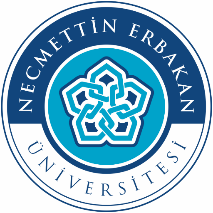 T.C                        NECMETTİN ERBAKAN ÜNİVERSİTESİ                                    DİŞ HEKİMLİĞİ FAKÜLTESİGENEL UYUM EĞİTİM FORMUDOKÜMAN KODUK.EY.FR.10T.C                        NECMETTİN ERBAKAN ÜNİVERSİTESİ                                    DİŞ HEKİMLİĞİ FAKÜLTESİGENEL UYUM EĞİTİM FORMUYAYIN TARİHİ26.10.2018T.C                        NECMETTİN ERBAKAN ÜNİVERSİTESİ                                    DİŞ HEKİMLİĞİ FAKÜLTESİGENEL UYUM EĞİTİM FORMUREVİZYON NO01T.C                        NECMETTİN ERBAKAN ÜNİVERSİTESİ                                    DİŞ HEKİMLİĞİ FAKÜLTESİGENEL UYUM EĞİTİM FORMUREVİZYON TARİHİ01.11.2019T.C                        NECMETTİN ERBAKAN ÜNİVERSİTESİ                                    DİŞ HEKİMLİĞİ FAKÜLTESİGENEL UYUM EĞİTİM FORMUSAYFA NO1/11. KİŞİSEL BİLGİLER1. KİŞİSEL BİLGİLER1. KİŞİSEL BİLGİLERPersonelin Adı Soyadı :İşe Başlama Tarihi	: Çalışacağı Birim	:Personelin Adı Soyadı :İşe Başlama Tarihi	: Çalışacağı Birim	:Personelin Adı Soyadı :İşe Başlama Tarihi	: Çalışacağı Birim	:Eğitimin İçeriğiYapıldığı TarihEğitimci1. GÜN1) Kurum Tanıtımı1. GÜN2) Kurumun Fiziki Yapısı1. GÜN3) Kurum İletişim Bilgileri ve Ulaşım1. GÜN4) Hizmet Sunulan Bilgiler1. GÜN5) Yönetim Yapısı1. GÜN6) Çalışma Koşulları , İzinler2.GÜN1) Bölüm Modül Eğitimi2.GÜN2) Bilgi Güvenliği3.GÜN1) Kişilerarası İletişim3.GÜN2) Hasta Hakları ve Sorumlulukları3.GÜN3) Acil Durum ve Afet Yönetimi4.GÜN1) Hasta Güvenliği4.GÜN2) Acil Kod Eğitimleri5.GÜN1) Çalışan Güvenliği5.GÜN2) Enfeksiyon Kontrolü ve Önlenmesi Eğitim Alan Adı SoyadıTarih	 İmzaEğitim Birim Sorumlusu Unvan ve Adı SoyadıTarih	 İmza